          二年级《在线课堂》学习单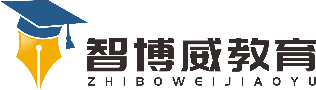 班级：                姓名：                 单元语文2年级下册第3单元课题1《 神州谣》温故知新你还记得以前学习过那些三字经的诗歌吗？把它写一写。自主攀登给下面的生字注音。州:_____   涌:_____   峰:_____   耸:_____   湾:_____   隔:_____   峡:_____   与:______   陆:_____   浓:_____   齐:_____   奋:______繁:_____   荣:______ 组词。州（    ）（    ）   湾（    ）（    ）  岛（    ）（     ）峡（    ）（    ）   民（    ）（    ）  族（    ）（     ）谊（    ）（    ）   齐（    ）（    ）  奋（    ）（     ）（3 ）读一读，记一记。华夏儿女   炎黄子孙  神州大地   巍巍中华            民族团结   世界大同  奋发图强   繁荣昌盛稳中有升你能想出哪些赞美祖国大好河山的古诗句呢？把它写下来。说句心里话